 Ås kommune 							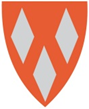 Søknadsskjema - Fylles ut av foresatte i samarbeid med barnehagen
Sendes Ås kommune når barnet har fått plass i barnehageOrdinært barnehagetilbudDato:Underskrift foreldre:
______________________________________________________________Melding om behov for individuelt tilrettelagt barnehagetilbud med vedlegg sendes Ås kommune, Postboks 195, 1431 Ås. Kommunen som barnehagemyndighet skal gjøre en konkret og individuell vurdering med begrunnelse og fatte vedtak om tilrettelegging av barnehagetilbudet til barn med nedsatt funksjonsevne etter barnehageloven § 19 g. KlageadgangDe foresatte har, i henhold til forvaltningslovens § 28, rett til å påklage vedtaket. Klagen må begrunnes. Om nødvendig kan barnehagen bistå med hjelp i forbindelse med en eventuell klage, jamfør forvaltningslovens § 11. Foresatte har, med visse unntak, anledning til å se sakens dokumenter, jamfør forvaltningsloven §§ 18 og 19. En eventuell klage sendes Ås kommune, oppvekst- og kulturetaten. Klagefristen er tre uker fra den dagen vedtaket mottas. Endelig klageinstans er Fylkesmannen i Oslo og Akershus.Med visse begrensninger kan det kreves innsyn i sakens dokumenter etter reglene i forvaltningsloven §§ 18 – 21. Henvendelse om innsyn i sakens dokumenter rettes til Barnehagekontoret, som vil kunne gi utfyllende opplysninger om klageadgangen.Barnets navn:FødselsdatoBarnehage: Styrer:Adresse:Barnets oppholdstid i barnehagen:Avdeling:Antall timer barnet sover pr. dag: Antall barn på avdeling:Barnas alder:Antall barn per voksen:Antall pedagoger:Antall fagarbeidere:Antall assistenter:Beskriv barnehagens kompetanse til å tilrettelegge for barnets nedsatte funksjonsevne:Informasjon om barnehagens individuelle tilrettelegging innenfor det ordinære barnehagetilbudet: (-Hva kan barnehagen gjøre innen for egne rammer mht. innhold og organisering, jf. barnehageloven § 2 tredje ledd og forskrift om rammeplan for barnehager)Informasjon om barnehagens individuelle tilrettelegging innenfor det ordinære barnehagetilbudet: (-Hva kan barnehagen gjøre innen for egne rammer mht. innhold og organisering, jf. barnehageloven § 2 tredje ledd og forskrift om rammeplan for barnehager)Informasjon om barnehagens individuelle tilrettelegging innenfor det ordinære barnehagetilbudet: (-Hva kan barnehagen gjøre innen for egne rammer mht. innhold og organisering, jf. barnehageloven § 2 tredje ledd og forskrift om rammeplan for barnehager)Informasjon om barnehagens individuelle tilrettelegging innenfor det ordinære barnehagetilbudet: (-Hva kan barnehagen gjøre innen for egne rammer mht. innhold og organisering, jf. barnehageloven § 2 tredje ledd og forskrift om rammeplan for barnehager)Tiltak:Tiltak:Vurdering av tiltaket/ effektVurdering av tiltaket/ effektI hvilke situasjoner i løpet av barnehagedagen trenger barnet tilrettelegging/ bistand utover barnehagens egen plikt til tilrettelegging, jf. barnehageloven § 2 tredje ledd og forskrift om rammeplan for barnehagerI hvilke situasjoner i løpet av barnehagedagen trenger barnet tilrettelegging/ bistand utover barnehagens egen plikt til tilrettelegging, jf. barnehageloven § 2 tredje ledd og forskrift om rammeplan for barnehagerI hvilke situasjoner i løpet av barnehagedagen trenger barnet tilrettelegging/ bistand utover barnehagens egen plikt til tilrettelegging, jf. barnehageloven § 2 tredje ledd og forskrift om rammeplan for barnehagerI hvilke situasjoner i løpet av barnehagedagen trenger barnet tilrettelegging/ bistand utover barnehagens egen plikt til tilrettelegging, jf. barnehageloven § 2 tredje ledd og forskrift om rammeplan for barnehagerSituasjoner:Når/Tidspunkt:Når/Tidspunkt:Hvordan vil hjelpen bli utført:Tilbud barnet har i dag evn. tilbud det er søkt om til neste barnehageårTilbud barnet har i dag evn. tilbud det er søkt om til neste barnehageårTilbud barnet har i dag evn. tilbud det er søkt om til neste barnehageårTilbud barnet har i dag evn. tilbud det er søkt om til neste barnehageårSpesialpedagogisk hjelp:Ja               NeiÅrstimer:Logopedi:Ja               NeiFysioterapi:Ja               NeiJa               NeiAnnet:Samtykke:Jeg/vi samtykker i at Ås kommune ved oppvekst- og kulturetaten kan kontakte barnehagen for å innhente opplysninger som er nødvendige for å kunne saksbehandle søknaden.Underskrift foresatte:Barnehagens styrer er informert om denne meldingenStyrers signatur: